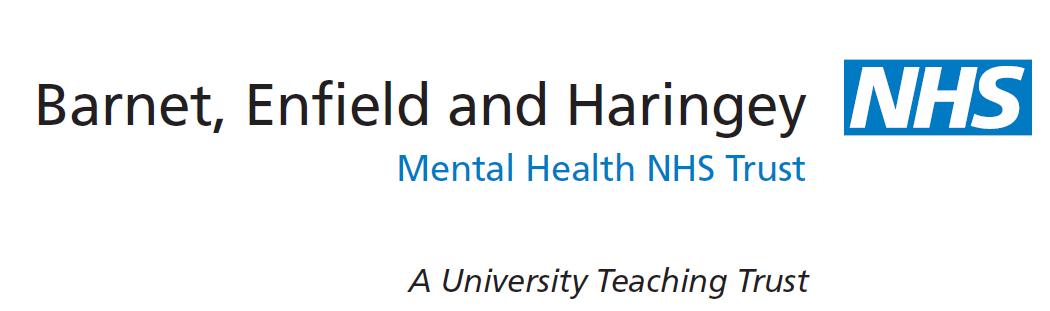 RESERVATION OF POWERSTO THE BOARDANDDELEGATION OF POWERVersion ControlThis version of the Trust’s Reservation of Powers to the Board and Delegation of Powers incorporates amendments approved at the following meetings.The Trust’s Reservation of Powers to the Board and Delegation of Powers are maintained by the Head of Financial Control on behalf of the Trust Board.  Enquiries regarding the interpretation of these Reservation of Powers to the Board and Delegation of Powers should be directed to the Head of Financial Control in the first instance.SECTION C1.	INTRODUCTION1.1	NHS Trusts are required to demonstrate the existence of comprehensive governance arrangements which may be delegated in accordance with Section 15 of Schedule 7 of the National Health Service Act 2006.1.2	This document is the Reservation of Powers to the Board and Delegation of Powers for Barnet, Enfield and Haringey Mental Health Trust, which sets out those decisions which are reserved for the Trust Board and those which may be delegated to a committee, sub-committee, or a Director or Officer of the Trust.1.3	The arrangements are to be read in conjunction with and subject to the Standing Orders and Standing Financial Instructions adopted by the Trust. Details of the Delegation of Duties implied from Standing Orders and Standing Financial Instructions are given in Section 5 of this document.1.4	It should be noted that the Trust Board remains accountable for all of its functions, even those delegated to the Chairman, individual Directors or Officers and would therefore expect to receive information about the exercise of delegated functions to enable it to maintain a monitoring role.2.	RESERVATION OF POWERS TO THE BOARD		2.1	The Code of Accountability which has been adopted by the Trust requires the Board to determine those matters on which decisions are reserved unto itself.  These reserved matters are set out in paragraphs below:3.	DELEGATION OF POWERS3.1	Delegation to CommitteesThe Trust Board may determine that certain of its powers shall be exercised by Standing Committees. The composition and terms of reference of such committees shall be that determined by the Trust Board from time to time taking into account where necessary the requirements of the Secretary of State (including the need to appoint an Audit Committee and Remuneration and Terms of Service Committee and a Risk Committee).  The Trust Board shall determine the reporting requirements in respect of these committees. In accordance with SO 5.5.1 committees may not delegate executive powers to sub committees unless expressly authorised by the Trust Board.3.2	Delegation to OfficersStanding Orders and Standing Financial Instructions set out in some detail the financial responsibilities of the Chief Executive, the Chief Finance and Investment Officer and other directors. Certain matters needing to be covered in the scheme of delegation are not covered in SFIs or SOs or they do not specify the responsible officer. These are:	Area of responsibility Overall ResponsibilityData Protection Act - Chief Executive has overall accountability, however day to day responsibility is delegated to the Medical Director.Health & Safety Arrangements - Chief Executive has overall accountability, however lead responsibility is delegated to the Executive Director of Nursing, Quality and Governancewith operational responsibility devolved to all Directorates.3.2.1	Role of the Chief ExecutiveAll powers of the Trust which have not been retained as reserved by the Board of Directors or delegated to an executive committee or sub-committee shall be exercised on behalf of the Trust Board by the Chief Executive. A detailed Scheme of Delegation identifying which functions the Chief Executive shall perform personally and which functions have been delegated to other Directors and Officers, is shown in Section 4.The Chief Executive will establish appropriate management arrangements to ensure that senior Officers pursue the Trust’s policies in a corporate manner.All powers delegated by the Chief Executive can be re-assumed by him/her should the need arise. The Chief Executive is the Accountable Officer of the Trust (Paragraph 16(1) of Schedule 7 to the 2006 Act).3.2.2	Directors' Ability to Delegate their own Delegated PowersA detailed Scheme of Delegation is shown in Section 4, and includes delegated procedures for the approval of the expenditure. It should be used in conjunction with the system of budgetary control and other established procedures within the Trust.3.2.3	Management TeamDecisions taken on the basis of this document should also have regard to the relevant Trust policies and procedures. The Chief Executive will establish appropriate management arrangements to ensure that senior Officers pursue the Trust’s policies in a corporate manner.3.2.4	Absence of Directors or Officer to Whom Powers have been DelegatedIn the absence of a director or officer to whom powers have been delegated those powers shall be exercised by the person acting on behalf of that officer in his/her absence and to whom authority has been delegated.3.2.5	Financial DelegationManagers will exercise financial delegation and virement arrangements in accordance with the Trust’s Budgetary Rules.Where more than one Officer has delegated authority to commit expenditure from a fund, those Officers have an obligation to consult with each other to ensure that the total committed does not exceed the approved Budget for the year, or the balance in the fund at any time as appropriate.3.3	Mental Health Act Scheme of DelegationDetails of the particular groups or members of staff to whom the Board has delegated its various powers and responsibilities under the Mental Health Act are set out in the Mental Health Act Scheme of Delegation, which is available from the mental Health Law Manager.4.	DERIVED SCHEMES OF DELEGATION4.1	The Schemes of Delegation outlined in Section 3 cover those duties delegated to Committees, Directors, or Officers from the following documentsThe codes of Conduct and AccountabilityStanding OrdersStanding Financial Instructions5.	SCHEME OF DELEGATION IMPLIED5.1	Scheme of Delegation Implied by Standing Orders 5.2.	Scheme of Delegation Implied by Standing Financial Instructions6.	DETAILED SCHEME OF DELEGATION 	The Scheme of Delegation shows only the “top level” of delegation within the Trust and indicates ultimate Board member responsibility. The Scheme is to be used in conjunction with the system of budgetary control and other established procedures within the Trust.GLOSSARY OF TERMSIn this Scheme of Delegation the following titles will apply:Policy Number:FO3Policy Lead/Author & Position:Martin Davies, Head of Financial ControlResponsible Directorate:CorporateReplacing Document:Reservation of Powers to the Board and Delegation of Powers approved at the Trust Board meeting held on 29 September 2014Approving Committee / Group:Audit CommitteeDate Approved/Ratified:16 November 2015Ratified by:Trust BoardPrevious Reviewed Dates:16 September 2014Date of Next Review:September 2016VersionDateAuthorMeeting2010Audit Committee201104.10.11Alex ManuAudit Committee201216.10.12Alex ManuAudit Committee201314.01.14Martin DaviesAudit Committee201416.09.14Martin DaviesAudit Committee201429.09.14Martin DaviesTrust Board201503.11.15Martin DaviesAudit Committee201516.11.15Martin Davies / Barry RayTrust BoardDECISIONS RESERVED TO THE TRUST BOARDGeneral Enabling ProvisionsThe Board may determine any matter it wishes in full session within its statutory powers.Regulation and ControlApprove Standing Orders (SOs), a schedule of matters reserved to the Board and Standing Financial Instructions for the regulation of its proceedings and businessSuspend Standing OrdersVary or amend the Standing Orders.Ratify any urgent decisions taken by the Chairman and Chief Executive in public/private session in accordance with Standing Orders.Approve a scheme of delegation of powers from the Board to committeesRequire and receive the declaration of Board members’ interests that may conflict with those of the Trust and determining the extent to which that member may remain involved with the matter under consideration.Approve arrangements for dealing with complaintsAdopt the organisation structures, processes and procedures to facilitate the discharge of business by the Trust and to agree modifications thereto.Receive reports from committees including those that the Trust is required by regulation to establish and to take appropriate action on.Confirm the recommendations of the Trust’s committees where the committees do not have executive powers.Approve arrangements relating to the discharge of the Trust’s responsibilities as a corporate trustee for funds held on trust.Establish terms of reference and reporting arrangements of all committees and sub-committees that are established by the Board.Approve arrangements relating to the discharge of the Trust’s responsibilities as a bailee for patients’ property.Authorise use of the sealRatify or otherwise instances of failure to comply with Standing Orders brought to the Chief Executive’s attentionDiscipline members of the Board or employees who are in breach of statutory requirements or SOs.Appointments/ DismissalsRatify the appointment of the Deputy ChairmanAppoint and dismiss committees (and individual members) that are directly accountable to the Board.Appoint, appraise, discipline and dismiss Executive Directors (subject to SO 3.11.3).Confirm appointment of members of any committee of the Trust as representatives on outside bodies.Approve proposals of the Remuneration Committee regarding directors and senior employees and those of the Chief Executive for staff not covered by the Remuneration & Terms of Service Committee.Strategy, Plans, Budgets and Direct Operational DecisionsDefine the strategic aims and objectives of the Trust.To approve such business plans, budgeted and capital programmes submitted by the Chief Executive on at least an annual basis, including the approval of Cost Improvement Programmes.Approve proposals for ensuring quality and developing clinical governance in services provided by the Trust, having regard to any guidance issued by the Secretary of State.Approve the Trust’s policies and procedures for the management of risk.Approve Outline and Final Business Cases for Capital Investment in excess of £1m.Approve budgets.Approve annually Trust’s proposed organisational development proposals.Ratify proposals for acquisition, disposal or change of use of land and/or buildings through the approval of the annual capital programme. Transactions of more than £1 million within the programme or any transaction not included within the annual approved programme must be ratified individually.Approve PFI proposals.Approve the appointment of bankers (including the opening of bank accounts) and insurance brokers.Approve proposals for action on litigation against or on behalf of the Trust.Decide upon the use of NHSLA risk pooling schemes /insurance/self insurance to cover insurable risk.To review proposals on service policies and priorities as negotiated with Commissioners.To consider advice from any such Professional Advisory Committees as the Board may establish or recognise.Where urgent action is required the Chief Executive should act on behalf of the Trust and consult with the Chairman, or Vice- Chairman in his/her absence, and report action taken at the next meeting of the Board.To approve business cases requiring additional revenue resources.The introduction or discontinuance of any significant activity or operation. This decision can be made through the acceptance of a business plan/budget for a period where the introduction or discontinuance is clearly described. An activity or operation shall be regarded as significant if it has a gross annual income or expenditure (that is before any set off) in excess of £1m.AuditReview of the annual management letter received from the external auditor and agreement of proposed action, taking account of the advice, where appropriate, of the Audit CommitteeTo consider external auditor’s reports on the affairs and accounts of the Trust.Annual Report and AccountsReceipt and approval of the Trust’s Annual Report and Annual Accounts.MonitoringReceipt of such reports as the Board sees fit from committees in respect of their exercise of powers delegated.Board may require reports from directors, committees, and officers of the Trust as set out in management policy statements.Receive reports from Chief Finance and Investment Officer on financial performance against budget and business plans.Receive reports from Chief Finance and Investment Officer on actual and forecast income from service contracts.To receive reports from the Chief Executive and Chief Finance and Investment Officer upon the implementation of, and variances from, agreed business plans, service level agreements, budgets and capital programmes, and where appropriate take necessary action.To receive reports of external and internal issues affecting the services within the Trust from the Chief Executive and the other Directors and take action where necessary.Buildings, Land and EquipmentTo ensure that the capital programme is within the terms of the Prudential Borrowing Code.To approve all material asset disposals and transfers.To determine matters relating to land and property transactions other than those covered by any delegation to the Chief Executive and to approve any transactions being subject to procedures set by the Secretary of State.To approve capital programmes and determine guidelines within which the Chief Executive and/or Capital Review Group may approve variations to the programme.GeneralTo establish and maintain relationships with other relevant external bodies.To consider any other matters not falling within the established policies and practice of the trust of which officers think desirable or expenditure to be considered by the Trust Board.To establish management arrangements as appropriate and to consider specific management of other aspects of the Trust’s responsibilities.To appoint Directors and Officers to represent the Trust on other bodies.To receive Mental Health Act Appeal Panel decisions via Committee.To approve the appointment of professional advisors where such approval is required in accordance with Standing Orders.To approve significant Trust policies as required.To approve any changes to the Trust’s Corporate Governance Framework.Establishment and agreement of terms of reference and constitution of Committees and sub committees of the Board.SO REFDELEGATED TODUTIES DELEGATED1.1ChairmanFinal authority in interpretation of SOs.3.1ChairmanCalling meetings.3.9ChairmanChair all board meetings and associated responsibilities.3.13Audit CommitteeAudit Committee to review every decision to suspend Standing Orders (power to suspend Standing Orders is reserved to the Board of Directors).5.2Chairman & Chief ExecutiveThe powers which the Board of Directors has retained to itself within these Standing Orders may inemergency be exercised by the Chair and Chief Executive after having consulted at least two Non-Executive Directors.5.3Board of Directors Formal delegation of powers to sub committees or joint committees and approval of their constitution and terms of reference.5.4.2Chief ExecutiveThe Chief Executive shall prepare a Scheme of Delegation (within the Reservation of Powers document) identifying his/her proposals which shall be considered and approved by the Board of Directors , subject to any amendments agreed during the discussion.5.4Chief Executive Designate an officer responsible for receipt and custody of tenders before opening.5.4Two Senior officersOpen tenders.5.4Chief Executive or nominated officerDecide whether any late tenders should be considered.7.2Chief Executive Register of interests.8.18.3Chief Executive Keep seal in safe place and maintain a register of sealing.8.4Chief Executive /Chief Finance and Investment Officer or nominated officersApprove and sign deed and lease documents relating to buildings, property and land.8.4Chief Executive or nominated officersApprove and sign all documents which will be necessary in legal proceedings8.4Chief Executive  or nominated officersSign on behalf of the Trust any agreement or document not requested to be executed as a deed.SFI REFDELEGATED TODUTIES DELEGATEDDUTIES DELEGATEDDUTIES DELEGATED1.2.4Chief Executive To ensure all employees and directors, present and future, are notified of and understand Standing Financial Instructions.To ensure all employees and directors, present and future, are notified of and understand Standing Financial Instructions.To ensure all employees and directors, present and future, are notified of and understand Standing Financial Instructions.1.2.5Chief Finance and Investment Officer Responsible for implementing the Trust's financial policies and coordinating corrective action and ensuring detailed financial procedures and systems are prepared and documented.Responsible for implementing the Trust's financial policies and coordinating corrective action and ensuring detailed financial procedures and systems are prepared and documented.Responsible for implementing the Trust's financial policies and coordinating corrective action and ensuring detailed financial procedures and systems are prepared and documented.1.2.6All directors and employeesResponsible for security of the Trust's property, avoiding loss, exercising economy and efficiency in using resources and conforming to Standing Orders, Standing Financial Instructions and financial procedures.Responsible for security of the Trust's property, avoiding loss, exercising economy and efficiency in using resources and conforming to Standing Orders, Standing Financial Instructions and financial procedures.Responsible for security of the Trust's property, avoiding loss, exercising economy and efficiency in using resources and conforming to Standing Orders, Standing Financial Instructions and financial procedures.1.2.8Chief Finance and Investment OfficerForm and adequacy of financial records of all departments.Form and adequacy of financial records of all departments.Form and adequacy of financial records of all departments.2.1.1Audit CommitteeProvide independent and objective view on internal control and probity.Provide independent and objective view on internal control and probity.Provide independent and objective view on internal control and probity.2.2.1Chief Finance and Investment OfficerInvestigate any suspected cases of fraud or other irregularity.Investigate any suspected cases of fraud or other irregularity.Investigate any suspected cases of fraud or other irregularity.2.3Head of Internal AuditReview, appraise and report in accordance with NHS Internal Audit Manual and best practice. Review, appraise and report in accordance with NHS Internal Audit Manual and best practice. Review, appraise and report in accordance with NHS Internal Audit Manual and best practice. 2.4Audit CommitteeEnsure cost-effective external audit.Ensure cost-effective external audit.Ensure cost-effective external audit.3.1.2Chief Finance and Investment Officer Submit budgets.Submit budgets.Submit budgets.3.1.3Chief Finance and Investment Officer Monitor performance against budget, submit to Board financial estimates and forecasts. Monitor performance against budget, submit to Board financial estimates and forecasts. Monitor performance against budget, submit to Board financial estimates and forecasts. 3.2Chief ExecutiveDelegate budgets to budget holders and submit monitoring returns.Delegate budgets to budget holders and submit monitoring returns.Delegate budgets to budget holders and submit monitoring returns.4Chief Finance and Investment Officer Devise and maintain systems of budgetary control.Devise and maintain systems of budgetary control.Devise and maintain systems of budgetary control.5Chief Finance and Investment OfficerAnnual accounts and reports.Annual accounts and reports.Annual accounts and reports.6Chief Finance and Investment Officer Banking arrangements.Banking arrangements.Banking arrangements.7Chief Finance and Investment Officer Income systems.Income systems.Income systems.8.12Chief Executive Nominate an officer to oversee and manage the contract on behalf of the Trust.Nominate an officer to oversee and manage the contract on behalf of the Trust.8.13Chief Executive Nominate officers to enter into contracts of employment, regrading staff, agency staff or consultancy service contracts.8.16Chief Executive Best value for money is demonstrated for all services provided under contract or in-house.Nominate an officer to oversee and manage the contract on behalf of the TrustBest value for money is demonstrated for all services provided under contract or in-house.Nominate an officer to oversee and manage the contract on behalf of the Trust9Chief Executive Negotiating contracts for provision of patient services. Negotiating contracts for provision of patient services. Negotiating contracts for provision of patient services. 10BoardChief Executive Chief Executive Remuneration CommitteeRemuneration & Terms of Service CommitteeVariation to funded establishment of any department.Staff, including agency staff, appointments.Report in writing to the Board its advice and its bases about remuneration and terms of service of directors and senior employees.Remuneration & Terms of Service CommitteeVariation to funded establishment of any department.Staff, including agency staff, appointments.Report in writing to the Board its advice and its bases about remuneration and terms of service of directors and senior employees.Remuneration & Terms of Service CommitteeVariation to funded establishment of any department.Staff, including agency staff, appointments.Report in writing to the Board its advice and its bases about remuneration and terms of service of directors and senior employees.10.4Chief Finance and Investment Officer Executive Director of WorkforcePayroll – payment proceduresPayroll – determination of amounts, timetables and maintenance of recordsPayroll – payment proceduresPayroll – determination of amounts, timetables and maintenance of recordsPayroll – payment proceduresPayroll – determination of amounts, timetables and maintenance of records11.1Chief Executive Determine, and set out, level of delegation of non-pay expenditure to budget managers.Determine, and set out, level of delegation of non-pay expenditure to budget managers.Determine, and set out, level of delegation of non-pay expenditure to budget managers.11.2.3Chief Finance and Investment Officer Prompt payment of accounts.Prompt payment of accounts.Prompt payment of accounts.11.2.5Chief Executive Authorise who may use and be issued with official orders.Authorise who may use and be issued with official orders.Authorise who may use and be issued with official orders.11.2.7Chief Executive Ensure that Standing Orders are compatible with NHS Executive requirements re building and engineering contracts.Ensure that Standing Orders are compatible with NHS Executive requirements re building and engineering contracts.Ensure that Standing Orders are compatible with NHS Executive requirements re building and engineering contracts.11.3Chief Finance and Investment OfficerChief Executive Grants to local authorities and voluntary bodies up to £100,000 for provision of patient services.Grants to local authorities and voluntary bodies up to £500,000 for provision of patient services.Grants to local authorities and voluntary bodies up to £100,000 for provision of patient services.Grants to local authorities and voluntary bodies up to £500,000 for provision of patient services.Grants to local authorities and voluntary bodies up to £100,000 for provision of patient services.Grants to local authorities and voluntary bodies up to £500,000 for provision of patient services.12Chief Finance and Investment Officer Advise Board on borrowing and investment needs and prepare procedural instructions.Advise Board on borrowing and investment needs and prepare procedural instructions.Advise Board on borrowing and investment needs and prepare procedural instructions.14Chief Executive Capital investment programmeCapital investment programmeCapital investment programme14.1.5Chief Finance and Investment OfficerMonitoring the capital programme.Monitoring the capital programme.Monitoring the capital programme.14.2Chief Finance and Investment Officer Demonstrate that the use of private finance represents best value for money and transfers risk to the private sector.Demonstrate that the use of private finance represents best value for money and transfers risk to the private sector.Demonstrate that the use of private finance represents best value for money and transfers risk to the private sector.14.3Chief Finance and Investment OfficerMaintenance of asset registersMaintenance of asset registers14.4Chief Executive Overall responsibility for fixed assets.Overall responsibility for fixed assets.Overall responsibility for fixed assets.14.4All staffResponsibility for security of Trust assets including notifying discrepancies to Chief Finance and Investment Officer, and reporting losses and damages in accordance with Trust procedure. Responsibility for security of Trust assets including notifying discrepancies to Chief Finance and Investment Officer, and reporting losses and damages in accordance with Trust procedure. Responsibility for security of Trust assets including notifying discrepancies to Chief Finance and Investment Officer, and reporting losses and damages in accordance with Trust procedure. 15Chief Finance and Investment Officer Responsible for systems of control over stores and receipt of goods.Responsible for systems of control over stores and receipt of goods.Responsible for systems of control over stores and receipt of goods.15.2Chief Executive Identify persons authorised to requisition and accept goods from Supplies Trust stores.Identify persons authorised to requisition and accept goods from Supplies Trust stores.Identify persons authorised to requisition and accept goods from Supplies Trust stores.16.2Chief Finance and Investment Officer Prepare procedures for recording and accounting for losses and special payments and informing NHS Executive of all frauds and informing police in cases of suspected arson or theft.Prepare procedures for recording and accounting for losses and special payments and informing NHS Executive of all frauds and informing police in cases of suspected arson or theft.Prepare procedures for recording and accounting for losses and special payments and informing NHS Executive of all frauds and informing police in cases of suspected arson or theft.17Chief ExecutiveResponsible for accuracy and security of computerised financial data.Responsible for accuracy and security of computerised financial data.Responsible for accuracy and security of computerised financial data.18.2Chief Executive Responsible for ensuring patients and guardians are informed about patients' money and property procedures on admission.Responsible for ensuring patients and guardians are informed about patients' money and property procedures on admission.Responsible for ensuring patients and guardians are informed about patients' money and property procedures on admission.19Chief Finance and Investment OfficerShall ensure each fund held on trust is managed appropriately (subject to the discretion and approval of the Trust and Charitable Funds Committee).Shall ensure each fund held on trust is managed appropriately (subject to the discretion and approval of the Trust and Charitable Funds Committee).Shall ensure each fund held on trust is managed appropriately (subject to the discretion and approval of the Trust and Charitable Funds Committee).21Chief Executive Retention of document proceduresRetention of document proceduresRetention of document procedures22Chief Executive Risk management programmeRisk management programmeRisk management programme22.4Chief Finance and Investment OfficerInsurance arrangementsInsurance arrangementsInsurance arrangementsDelegated MatterAuthority Delegated ToReference DocumentsReference DocumentsManagement of Budgets	Responsibility for keeping expenditure within budgets	a)	At individual budget level  (Pay and Non Pay)b)	At Directorate level	c)	For the totality of services covered by Clinical Service Manager, Admin and Clerical Service Manager or equivalent	d)	For all other areas:Designated budget managerResponsible DirectorExecutive Directors Chief Finance and Investment Officer or designated Executive Director SFIs Section 4SFIs Section 4SLAs and contractsSigning of contracts or SLAs for Services  provided by the Trust for an amount of below £100,000 per annumSigning of contracts or SLAs for Services provided by the Trust for an amount of less than £500,000 per annumSigning of contracts for SLAs or  services provided by the Trust for an amount of below £1,000,000 per annumSigning of contracts for SLAs for services provided by the Trust for an amount of above £1,000,000 per annumEnsuring that there is an SLA contract covering services provided by the TrustAny Executive DirectorChief Finance and Investment OfficerChief ExecutiveChief Executive and Chief Finance and Investment OfficerClinical DirectorSFIs Section 9.1SFIs Section 9.1Partnership Arrangementsa)         Signing of contracts and agreements for Partnership arrangements  other than those described in section (2) above Executive Director of Patient Services and Chief ExecutiveMaintenance / Operation of Bank AccountsChief Finance and Investment OfficerSFIs Section 6SFIs Section 65.	Non Pay Revenue and Capital Expenditurea)         Approving a RequisitionAll requisitions up to £999All requisitions up to £4,999All requisitions up to £9,999all requisitions up to £24,999all requisitions up to £99,999all requisitions up to £249,999all requisitions up to £499,999all requisitions over £500,000Pharmacy orders up to £99,999 Pharmacy orders over £100,000b) 	Authorising an Invoice for Payment for Goods & Services acquired without purchase order or prior agreement of charges in writing in accordance with limits above.up to £999£1,000 to £4,999£5,000 to £9,999£10,000 to £24,999£25,000 to £99,999£100,000 to £249,999£250,000 to £499,999over £500,000Pharmacy invoices up to £99,999 Pharmacy invoices over £100,000With the exception of the Chief Finance and Investment Officer and the Chief Executive no one individual can approve a requisition and approve the same purchase orderc)	Approving expenditure in excess of tender price up-to 10% or £15k whichever is the higherd) 	Approving expenditure in excess of tender price > 10% or more that £15k.e)	Letters of intent	Up to £50,000             £50,000 – £100,000             £100,000 - £150,000             Over £150,000Ward Manager or equivalentDesignated budget managerThe responsible Associate DirectorThe responsible Clinical Director or equivalentAny Executive Director Chief Finance and Investment Officer and responsible  directorChief Finance and Investment Officer and any other Executive DirectorChief Executive  and Chief Finance and Investment OfficerTrust Head of PharmacyMedical Director and Chief Finance and Investment Officer or Chief ExecutiveWard Manager or equivalentDesignated budget managerThe responsible Associate DirectorThe responsible Clinical Director or equivalentAny Executive Director Chief Finance and Investment Officer and responsible  DirectorChief Finance and Investment Officer and any other Executive DirectorChief Executive  and Chief Finance and Investment OfficerTrust Head of PharmacyMedical Director and Chief Finance and Investment Officer or Chief ExecutiveChief Finance and Investment Officer or Designated Executive DirectorChief ExecutiveResponsible DirectorResponsible Director and Executive DirectorChief Finance and Investment OfficerChief ExecutiveSFIs Section 8SFIs Section 86.	Capital SchemesApproval of Capital Schemes up to £250,000Approval of capital schemes up to £1,000,000, previously approved in the Trust’s annual capital programmeApproval of virements to capital scheme budgetswithin approved capital programme;Up to £50,000Over £50,000Appointment of architects, quantity surveyors, consultant engineer and other professional advisors within EU regulations:up to £25,000over £25,000Financial monitoring and reporting on all capital scheme expenditure ;To the Trust BoardTo the Executive Group / Senior Management TeamGranting and Termination of leases with  annual rent <£100kGranting and termination of leases of >£100kCapital works orders after appropriate tendering / quotation:Up to £99,999£100,000 to £249,999£250,000 to £999,999£1,000,000 and overCapital Review GroupExecutive BoardDirector of Estates & FacilitiesChief Finance and Investment Officer Executive Director or Director of Estates & Facilities.Chief Executive or Chief Finance and Investment Officer Chief Finance and Investment Officer / nominated Deputy Director of Estates and FacilitiesChief Finance and Investment Officer Chief Executive and Chief Finance and Investment Officer Director of Estates and FacilitiesChief Finance and Investment Officer & Director of Estates and FacilitiesChief Executive and Chief Finance and Investment OfficerTrust BoardSFIs Section 14 SFIs Section 14 7.    Approval of Business casesCapital Investment, equipment and estates expenditureInvestment less than £50,000,  (business case for capital expenditure format)Investment greater than £50,000 but less than £500,000 (business case in the capital format)Investment greater than £500,000 but less than £1m (prepare a business case in the capital format).Above £1mb)      Limits of Authorisation for bids for new businessLess than £50,000Between £50,000 and £500,000Between £500,000 and £1.5mAbove £1.5mc)   Other Service developments (use service development template)    less than £50,000 between £50,000 and £500,000 between £500,000 and £1m Above £1m but below the Trust Delegated Limit. All cases with investment greater than delegated limit – Follow 5 Case format and require TDA approval require SOC, OBC and FBCChief Finance and Investment Officer if within plan/budgetTrust Executive TeamFinance and Investment CommitteeTrust BoardResponsible DirectorTrust Executive TeamFinance and Investment CommitteeTrust BoardResponsible Director if within plan/budgetTrust Executive TeamFinance and Investment CommitteeTrust BoardTrust Board and TDA8.   Quotation, Tendering & Contract Procedures            Authority to award after proper procedures :Obtaining 2 minimum  verbal quotations for goods/services over £1,000 and up to £4,999Obtaining 3 written quotations for goods/services from £5,000 to £9,999Obtaining 4 written quotations for goods/services from  £10,000 to £74,999d)	Obtaining 4 written competitive tenders for goods/services from £75,000 to £249,999Obtaining competitive tenders for goods/services over £250,000Waiving of quotations & tenders subject to SFIsOpening Tenders and QuotationsUp to £100,000Over £100,000Signing of contracts for ExpenditureUp to £24,999£25,000 to £99,999£100,000 to £249,999£250,000 to £499,999£500,000 to £999,999Over £1,000,000Designated Budget manager Designated budget manager and responsible Director Responsible Director and Head of ProcurementDirector and Chief Finance and Investment OfficerChief Executive and Chief Finance and Investment OfficerTwo Executive DirectorsTwo senior Officers/managersExecutive Director + 1 senior Officer/managerAll Directors, and nominated deputiesAny Executive DirectorChief Finance and Investment OfficerChief ExecutiveChief Executive and Chief Finance and Investment OfficerChief Executive and ChairmanSFIs Sections 8; Reservation of Powers to the Board1.7.3SFIs Sections 8; Reservation of Powers to the Board1.7.39.	Setting of Fees and Chargesa)	Private Patients, Overseas Visitors, Income Generation and other patient related services.b)	Price of NHS Contracts	Charges for all NHS Contracts, be they block, cost per case, cost and volume, spare capacity,  Chief Finance and Investment Officer or nominated deputyChief Finance and Investment Officer and appropriate Director of serviceSFIs Section 7SFIs  Section 7SFIs Section 7SFIs  Section 710.	Engagement of Staff Not On the Establishmenta)	Non Medical Consultancy Staff	Where aggregate commitment in any one year (or total commitment) is less than £4,999b)	Where aggregate commitment in any one year is more than £5,000 and less than £24,999Where aggregate commitment in any one year is more than £25,000  d)	Engagement of Trust's Solicitorse)	Booking of Bank or Agency StaffBudget HolderDirector of service or Executive DirectorChief Executive or Chief Finance and Investment OfficerChief Executive or responsible Executive Director Director of service or nominated deputySFIs Section 10SFIs Section 1011	Expenditure from Charitable and Endowment Funds 	Annual expenditure plansSpecific ExpendituresTrust and Charitable Funds CommitteeTrust and Charitable Funds Committee.SFIs Section 19SFIs Section 1912.	Property Agreements/Licensesa)	Preparation and signature of all tenancy agreements/licenses for all staff subject to Trust Policy on accommodation for staffb)	Extensions to existing leases c)	Letting of premises to outside organisationsd)	Approval of rent based on professional assessmentDirector of serviceChief Finance and Investment OfficerChief Finance and Investment Officer and Executive Director Director of Estates and Facilities13.	Condemning & Disposala)	Items (excluding IT) obsolete, obsolescent, redundant, irreparable or cannot be repaired cost effectively	i)	with current/estimated purchase  price <£100	ii)	with current purchase new price >£100	iii)	disposal of mechanical and engineering plant (subject to estimated income of less than £1,000 per sale)	iv)	disposal of mechanical and engineering plant (subject to estimated income exceeding £1,000 per sale)IT equipment Designated budget managerDirector of serviceDirector of Estates and Facilities  Chief Finance and Investment OfficerChief Finance and Investment Officer and Chief Information OfficerSFIs  Section 16SFIs  Section 1614.	Losses, Write-off & Compensationa)	Losses and Cash due to theft, fraud, overpayment & others 	Up to £50,000b)	Fruitless Payments (including abandoned Capital Schemes)	Up to £250,000c)	Bad Debts and Claims Abandoned.  Private Patients, Overseas Visitors & Other	Up to £50,000d)	Damage to buildings, fittings, furniture and equipment and loss of equipment and property in stores and in use due to	Culpable causes (e.g. fraud, theft, arson) or other up to £50,000Chief Executive and Chief Finance and Investment OfficerChief Executive and Chief Finance and Investment OfficerChief Executive or Chief Finance and Investment OfficerChief Executive or Chief Finance and Investment OfficerSFIs Section 16SFIs Section 16e)	Compensation payments made under legal obligationf)	Extra Contractual payments to contractors	Up to £50,000	Over £50,000	Ex-Gratia Paymentsg)	Patients and staff for loss of personal effects	Less than £1,000 	£1,000 to £50,000h)	For clinical negligence up to £249,999 (negotiated settlements)For clinical negligence over £250,000i)	For personal injury claims involving negligence where legal advice has been obtained and guidance applied	Up to £249,999 (including plaintiff's costs)Over £250,000j)	Other, except cases of maladministration where there was no financial loss by claimant £50,000k).	Write off of Debtors Chief Executive or Chief Finance and Investment OfficerChief Executive or Chief Finance and Investment OfficerBoard approvalChief Finance and Investment OfficerChief Executive and Chief Finance and Investment OfficerBoard approvalChief Executive and Chief Finance and Investment Officer Chief Executive and Chief Finance and Investment OfficerBoard approvalChief Executive and Chief Finance and Investment OfficerChief Finance and Investment Officer and reported to Audit CommitteeReservation of Powers to the Board 1.7.4Reservation of Powers to the Board 1.7.415.	Reporting of Incidents to the Policea)	Where a criminal offence is suspected	i)	criminal offence of a violent nature	ii)	otherb)	Where a fraud is involvedDuty ManagerDirector of service Director of service and Chief Finance and Investment OfficerSFIs Section 2 & 16SFIs Section 2 & 1616.	Petty Cash Disbursements a)	Expenditure up to £50 per claimb)	Expenditure in excess of £50 per claimc)	Reimbursement of patients monies up to £50d)	Reimbursement of patients monies in excess of £50Petty Cash HolderPetty Cash holder and Head of Financial Control or nominated deputyDoctor/ward managerDoctor/ward manager and Head of Financial Control or nominated deputySFIs Section 6SFIs Section 617.	Receiving Hospitality	Applies to both individual and collective hospitality receipt items.  	In excess of £25.00 per item receivedDirector of service to register with Chief Executives Office.18.	Implementation of Internal and External Audit Recommendations19.	Maintenance & Update on Trust Financial Procedures20.	Investment of Funds (including Charitable & Endowment Funds)21.	Personnel & Paya)	Authority to fill funded post on the establishment with permanent staff.b)	Authority to appoint staff to post not on the formal establishment.c)	Variation to PayAll requests for variations shall be dealt with in accordance with Trust proceduresd)	Upgrading & Regrading	All requests for upgrading/regrading shall be dealt with in accordance with Trust Proceduree)	Establishments	i)	Additional staff to the agreed establishment within specifically allocated finance.	ii)	Additional staff to the agreed establishment without specifically allocated finance.Responsible DirectorChief Finance and Investment OfficerChief Finance and Investment OfficerAll Directors Executive Director All Directors and Executive Director of Workforce All Directors and Executive Director of WorkforceAll Directors Chief Executive or Chief Finance and Investment OfficerSFIs Section 2SFIs Sections 1SFIs Section 10SFIs Section 2SFIs Sections 1SFIs Section 10f)	Pay	i)	Authority to complete standing data forms effecting pay, new starters, variations and leavers	ii)	Authority to complete and authorise positive reporting formsiii)	Authority to authorise overtimeiv)       Authority to complete and authorise positive reporting forms	v)	Authority to authorise travel & subsistence expenses	vi)	Approval of Performance Related Pay AssessmentExecutive Director of Workforce or nominated deputyDirector of serviceDirector of serviceDirector of serviceDirector of serviceRemuneration Committeeg)	Leave	i)	Approval of annual leave	ii)	Annual leave - approval of carry forward (up to maximum of 5 days or in the case of Ancillary & Maintenance staff as defined in their initial conditions of service).	iii)	Annual leave - approval of carry over in excess of 5 days 	iv)	Compassionate leave up to 3 daysImmediate line managerImmediate line managerDirector of serviceImmediate line manager Agenda for Change Conditions of Service Agenda for Change Conditions of Service	v)	Compassionate leave up to 6 days	vi)	Special leave arrangements* carers leave - up to 1 working week per annual leave year	vii)	Leave without pay	viii)	Medical Staff Leave of Absence (paid and unpaid)	ix)	Time off in lieu	x)	Maternity Leave - paid and unpaidAll DirectorsImmediate line managerImmediate line managerMedical Director in conjunction with Director of serviceImmediate line managerAutomatic approval with guidanceh)	Sick Leave	i)	Extension of sick leave on half pay up to three monthsii)	Return to work part-time on full pay to assist recoveryiii)	Extension of sick leave on full payDirector in conjunction with Assistant Director of WorkforceDirector in conjunction with Assistant Director of WorkforceDirector in conjunction with Assistant Director of Workforcei)	Study Leave	i)	Study leave Director of Service or nominated deputyj)	Removal Expenses, Excess Rent and House Purchases	Authorisation of payment of removal expenses incurred by officers taking up new appointments (providing consideration was given during the appointment process and included in the formal offer of appointment being made).	i)	up to £5,000	ii)	over £5,000Director and Assistant Director of WorkforceChief Executivek)	Grievance Procedure	All grievances cases must be dealt with strictly in accordance	with the Grievance Procedure and the advice of a Human Resources Officer must be sought when the grievance reaches the level of  DirectorAssistant Director of WorkforceTrust Grievance ProcedureTrust Grievance Procedurel)	Mobile Phone Users	Requests for new posts to be authorised as mobile telephone usersDirector or Assistant Directorm)	Renewal of Fixed Term ContractDirectorn)	RedundancyAssistant Director of Workforce and All Directorso)	Premature retirementp)	Ill Health Retirement	Decision to pursue retirement on the grounds of ill-healthAs per Trust PolicyAs per Trust Policyr)	DismissalAll Directors and or dismissing officer as per Trust PolicyDisciplinary ProceduresDisciplinary Procedures22.	Monitoring and Reporting of New DrugsEstimated total yearly cost up to £25,000Estimated total yearly cost above £25,000Medical DirectorDrugs and Therapeutic Committee and Executive Director and referred to Audit Committee for informationSFIs Section 9SFIs Section 923.	Authorisation of Sponsorship dealsDirectors24.	Authorisation of Research ProjectsChairman of Research Committee, Director of R&D25.	Authorisation of Clinical TrialsEthics Committee and Director of R&D26.	Insurance Policies and Risk ManagementChief Executive and Chief Finance and Investment Officer Executive Director of Nursing, Quality and GovernanceSFIs Section 22SFIs Section 2227.	Patients & Relatives Complaints				a)	Overall responsibility for ensuring that all complaints are dealt with effectively	b)	Responsibility for ensuring complaints relating to a directorate are investigated thoroughly.	c)	Medico - Legal Complaints		Co ordination of their management.Clinical Director Clinical Director Chief Executive 28.	Relationships with Press				EnquiriesWithin HoursOutside Hours		Chief Executive or nominated officer Officer on call or Director29.	Management of Infectious Diseases & Notifiable OutbreaksMedical Director 30.	Facilities for staff not employed by the Trust to gain practical experienceProfessional Recognition, Honorary Consultant Contracts, & Insurance of Medical Staff.Other contractsWork experience studentsExecutive Management TeamRelevant Executive DirectorAssistant Director of Workforce31.	The keeping of a Declaration of Interests RegisterChief Executive SOs Section 732.	Attestation of sealings in accordance with Standing OrdersChairman/Chief ExecutiveSOs Section 833.	The keeping of a register of SealingsChief ExecutiveSOs Section 834.	Retention of RecordsChief ExecutiveSFIs Section 2135.	Clinical AuditChief ExecutiveSFIs Section 22TitleDefinitionChairmanChairman of the TrustChief Executive (CE)Chief Executive of the TrustChief Finance and Investment Officer (CFIO)Director with responsibility for the Finance departmentExecutive DirectorMember of the Trust Board DirectorMember of the Executive Group (excluding Executive Director)Director of ServiceAll Directors.Budget managerOfficer with designated responsibility for managing a defined budget or range of budgetsResponsible DirectorDirector responsible for the functionSenior OfficerAssistant Director or above